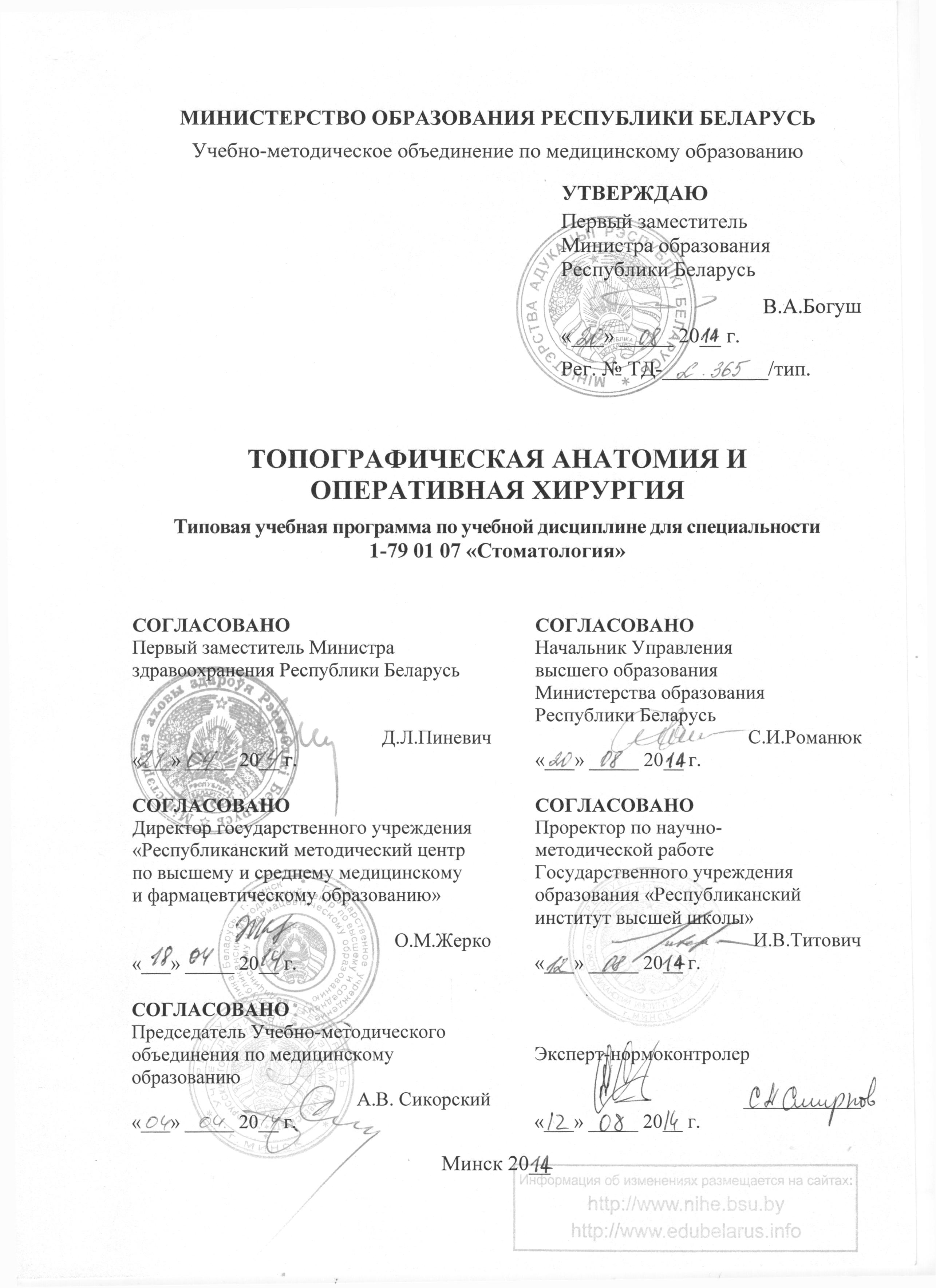 СОСТАВИТЕЛИ:Н.В.Синельникова, заведующая кафедрой морфологии человека учреждения образования «Белорусский государственный медицинский университет», кандидат медицинских наук, доцент;С.Л.Кабак, профессор кафедры морфологии человека учреждения образования «Белорусский государственный медицинский университет», доктор медицинских наук, профессор;В.А.Манулик, доцент кафедры морфологии человека учреждения образования «Белорусский государственный медицинский университет», кандидат медицинских наук, доцентРецензенты:Кафедра оперативной хирургии и топографической анатомии учреждения образования «Витебский государственный ордена Дружбы народов медицинский университет»;В.Н.Жданович, заведующий кафедрой анатомии человека учреждения образования «Гомельский государственный медицинский университет», кандидат медицинских наук, доцент Рекомендована к утверждению в качестве типовой:Кафедрой морфологии человека учреждения образования «Белорусский государственный медицинский университет» (протокол № 4 от 28.11.2013 г.);Научно-методическим советом учреждения образования «Белорусский государственный медицинский университет» (протокол № 6 от 19.02.2014 г.);Научно-методическим советом по стоматологии Учебно-методического объединения по медицинскому образованию (протокол № 4 от 27.02.2014 г.)ПОЯСНИТЕЛЬНАЯ ЗАПИСКА«Топографическая анатомия и оперативная хирургия» - учебная дисциплина, которая изучает региональные взаимоотношения органов и тканей с учетом их прикладного значения для хирургии, а также способы и правила производства хирургических вмешательств. Типовая учебная программа по учебной дисциплине «Топографическая анатомия и оперативная хирургия» разработана в соответствии со следующими нормативными документами: - образовательным стандартом высшего образования по специальности   1-79 01 07 «Стоматология» (ОСВО 1-79 01 07–2013), утвержденным и введенным в действие постановлением Министерства образования Республики Беларусь от 30.08.2013 № 88;- типовым учебным планом по специальности 1-79 01 07 «Стоматология» (регистрационный № L 79-1-007 /тип); утвержденным Первым заместителем Министра образования Республики Беларусь 30.05.2013 г. Особенность новой типовой учебной программы состоит в постановке задач изучения и преподавания дисциплины, направленных на формирование у студентов академической, социально-личностной и профессиональной компетенций. В содержание учебного материала введены основные понятия дисциплины и частные вопросы, касающиеся областей головы и шеи исходя из их значимости при обучении по специальности 1-79 01 07 «Стоматология».Цель преподавания и изучения учебной дисциплины «Топографическая анатомия и оперативная хирургия» состоит в формировании у студентов и приобретении ими научных знаний о послойном строении областей головы и шеи с учетом их прикладного значения для хирургии, а также овладение хирургическими навыками, правилами пользования общехирургическими и специальными инструментами, изучение основных оперативных вмешательств на голове и шее. Задачи преподавания и изучения учебной дисциплины состоят в приобретении студентами академической социально-личностной и профессиональной компетенций, основу которых составляет способность к самостоятельному поиску учебно-информационных ресурсов, знание и применение:- послойного строения областей головы и шеи и входящих в их состав анатомических образований во взаимосвязи с их иннервацией и кровоснабжением; - прикладного аспекта полученных знаний для объяснения клинических симптомов заболеваний, локализующихся в области головы и шеи и выбора рациональных способов их хирургического лечения;- правил и навыков использования хирургического инструментария общего предназначения;- техники выполнения общехирургических вмешательств на голове и шее.Технология преподавания учебной дисциплины «Топографическая анатомия и оперативная хирургия» предполагает тесную интеграцию с учебными дисциплинами «Анатомия человека» и «Гистология, цитология, эмбриология». Параллельное изучение вопросов макроскопического и микроскопического строения органов и систем во взаимосвязи с их топографо-анатомическими взаимоотношениями обеспечивает формирование у студентов целостного представления о строении организма человека в целом.Преподавание и успешное изучение учебной дисциплины «Топографическая анатомия и оперативная хирургия» осуществляется на базе приобретенных студентом знаний и умений по разделам следующих учебных дисциплин:Анатомия человека. Развитие, строение, кровоснабжение и иннервация анатомических образований шеи. Особенности строения шейных позвонков. Мышцы шеи. Фасции шеи. Клетчаточные пространства шеи. Артерии и вены шеи. Нервы шеи. Органы шеи. Строение костей мозгового и лицевого черепа. Возрастные и индивидуальные особенности строения верхней и нижней челюсти. Череп в целом. Височно-нижнечелюстной сустав. Развитие челюстно-лицевой области в эмбриогенезе. Источники развития; производные жаберных дуг; образование первичной ротовой и носовой полостей; морфогенез верхнечелюстных отростков: формирование верхней губы, вторичной носовой перегородки. Эмбриогенез языка, щитовидной и околощитовидных желез. Формирование вторичного неба. Наружные изменения рото-лицевого комплекса в ходе эмбрионального развития. Врожденные аномалии развития: макростомия и микростомия, расщелина верхней губы, твердого неба, врожденные кисты шеи. Строение, кровоснабжение и иннервация анатомических образований головы. Мышцы лица, жевательные мышцы, фасции головы. Артерии и вены головы. Нервы головы. Околоушная, поднижнечелюстная и подъязычная слюнные железы. Анатомия зубов.Гистология, цитология, эмбриология. Основы общей эмбриологии. Морфофункциональная характеристика соединительных, скелетных и мышечных тканей. Гистофизиология нервной ткани. Сердечно-сосудистая система: микроскопическое строение сосудов. Микроскопическое строение коры мозжечка и полушария большого мозга. Органы чувств: микроскопическое строение глазного яблока и внутреннего уха. Пищеварительная система: строение слизистой оболочки полости рта. Железы полости рта. Микроскопическое строение тканей зуба. Поддерживающий аппарат зуба (периодонт). Развитие зуба в эмбриогенезе. Морфогенез лица и полости рта. Врожденные пороки развития лица и шеи.Структура типовой учебной программы «Топографическая анатомия и оперативная хирургия» включает 3 раздела: топографическая анатомия шеи, топографическая анатомия головы и оперативная хирургия. 	Требования к подготовке студента по окончании изучения учебной дисциплиныСтудент должен знать:- послойное строение областей головы и шеи; - особенности кровоснабжения, регионального лимфооттока и иннервации входящих в их состав анатомических образований головы и шеи;- анатомо-топографические взаимоотношения внутренних органов и их проекции на поверхность тела человека;- предназначение и правила пользования хирургическим инструментарием;- виды местной анестезии, используемые в стоматологической практике;- технику выполнения наиболее распространенных хирургических операций на голове и шее.	Студент должен уметь:- использовать знания топографической анатомии и скелетотопии органов в диагностике и лечении;- применять полученные знания по морфологии в процессе обучения на клинических кафедрах:- пользоваться хирургическим инструментарием;- накладывать и снимать кожные швы, выполнять хирургические узлы;- пользоваться учебной и научной литературой по дисциплине.Студент должен владеть:- приемами рассечения, разделения и соединения тканей с использованием соответствующего хирургического инструментария;- навыками выполнения трахеостомии, первичной хирургической обработки ран, вскрытия флегмон и абсцессов.Всего на изучение учебной дисциплины отводится 54 академических часа. Аудиторных часов – 36, из них лекций - 6, лабораторных - 30. Самостоятельных внеаудиторных часов – 18.Текущая аттестация проводится в соответствии с типовым учебным планом в форме зачета (3 семестр). Примерный тематический планСодержание учебного материала1. ТОПОГРАФИЧЕСКАЯ АНАТОМИЯ ШЕИ1.1. Поверхностная анатомия шеи. Фасции шеи и клетчаточные пространстваГраницы шеи, деление на области и проекция основных анатомических образований. Передняя, грудино-ключично-сосцевидная и задняя области шеи. Основные костно-хрящевые ориентиры: подъязычная кость, яремная вырезка грудины, щитовидный, перстневидный хрящи, кольца трахеи. Проекция на кожу подключичной, наружной сонной артерий; внутренней, наружной и передней яремной вены; ветвей шейного и пучков плечевого сплетения. Места пальцевого прижатия артерий. Проекция поверхностных лимфатических узлов шеи. Фасции шеи: поверхностная, собственная (фасция шеи: деление на пластинки), висцеральная. Классификация фасций шеи по В.Н. Шевкуненко. Межфасциальные пространства шеи: замкнутые, незамкнутые. Клиническое значение фасций шеи (связь с клетчаточными пространствами головы, средостением, подмышечной и надостной ямками). 1.2. Передняя область шеиНадподъязычная область: границы, послойное строение поднижнечелюстного и подподбородочного треугольников. Поднижнечелюстная железа: топография, фасциальный мешок поднижнечелюстной железы, топография выводного протока. Мышцы дна полости рта: иннервация и кровоснабжение. Межмышечные щели дна полости рта. Подъязычное клетчаточное пространство: границы, содержимое. Подподъязычная область: границы, треугольники. Сонный треугольник: послойное строение. Структурные компоненты сосудисто-нервного пучка шеи: взаимоотношения элементов (общей сонной артерии, внутренней яремной вены, блуждающего нерва, шейной петли). Место пальпации и прижатия общей сонной артерии для временной остановки кровотечения. Лопаточно-трахеальный треугольник: послойное строение. Топография органов шеи: гортани, шейной части трахеи, щитовидной и околощитовидных желез, глотки, шейной части пищевода. 1.3. Грудино-ключично-сосцевидная областьГраницы грудино-ключично-сосцевидной области, послойное строение. Топография шейного сплетения, добавочного нерва, наружной яремной вены. Сонное влагалище и элементы главного сосудисто-нервного пучка шеи; их взаимоотношения в верхней, средней и нижней трети грудино-ключично-сосцевидной области. Глубокие лимфатические узлы шеи. Топография ветвей шейных узлов симпатического ствола. Предлестничное пространство: границы, содержимое. Топография диафрагмального и блуждающего нервов. Лестнично-позвоночный треугольник: границы, содержимое. Подключичная артерия: отделы, топография ветвей. Место пальцевого прижатия подключичной артерии. Яремный венозный угол: источники формирования, взаимоотношения с другими сосудисто-нервными образованиями. Грудной и правый лимфатические протоки: топография, источники формирования, место впадения в венозное русло.1.4. Латеральная область шеиГраницы и послойное строение лопаточно-ключичного и лопаточно-трапециевидного треугольников. Фасции, клетчаточные пространства и их содержимое. Межлестничное пространство: границы, содержимое (подключичная артерия, плечевое сплетение). Надключичные лимфатические узлы. 2. ТОПОГРАФИЧЕСКАЯ АНАТОМИЯ ГОЛОВЫ2.1. Поверхностная анатомия головы. Передняя область лицаГраница головы и шеи, деление головы на лицевой и мозговой отделы. Области головы и проекция основных анатомических образований. Основные костные ориентиры: надглазничный и подглазничный края, скуловая дуга, сосцевидный отросток, надглазничная вырезка, подглазничное и подбородочное отверстия. Границы лицевого и мозгового отделов головы. Проекция на кожу лицевой, поверхностной височной и затылочной артерий, ветвей лицевого нерва. Кровоснабжение и иннервация кожи головы. Места локализации точек для выполнения проводниковой анестезии.Область рта. Ротовая щель и губы. Послойное строение губы и характеристика слоев: кожи, поверхностной фасции, мышц, подслизистой основы, слизистой оболочки. Источники кровоснабжения и иннервации верхней и нижней губы. Границы преддверия полости рта, верхний и нижний своды, уздечка верхней и нижней губы, топография протока околоушной слюнной железы. Собственно полость рта. Возрастные и индивидуальные особенности строения верхней и нижней челюсти. Траектории и контрфорсы.Зубы. Послойное строение твердого и мягкого неба. Рельеф слизистой оболочки дна полости рта, топография выводных протоков поднижнечелюстной и подъязычной слюнных желез. Язык. Источники кровоснабжения и иннервации, пути лимфооттока от стенок и органов собственно полости рта.Область глазницы; границы, надглазничный и подглазничный края, щель век. Костные стенки глазницы: каналы, отверстия, щели, борозды, ямки и их содержимое. Характеристика мышц глазного яблока, источники иннервации. Глазная артерия, верхняя и нижняя глазные вены. Ресничный узел, топография, ветви, область иннервации. Глазное яблоко: характеристика оболочек глазного яблока и внутреннего ядра глаза. Влагалище глазного яблока. Жировое тело глазницы, связи с клетчаточными пространствами лица. Послойное строение века. Слезная железа, пути оттока слезы. Область носа, ее границы. Наружный нос, послойное строение, иннервация и кровоснабжение кожи носа. Полость носа: костные стенки, носовые раковины и носовые ходы. Сообщения полости носа с околоносовыми пазухами и полостью глазницы. Кровоснабжение и иннервация слизистой оболочки полости носа. Топография околоносовых пазух, кровоснабжение и иннервация слизистой оболочки. Соотношение корней верхних моляров с верхнечелюстной пазухой.2.2. Боковая область лица. Глубокая область лицаЩечная область: границы, послойное строение и характеристика анатомических образований: большой и малой скуловых мышц, мышцы смеха, мышцы, опускающей угол рта. Ход и ветви лицевой артерии. Лицевая вена: притоки, анастомозы. Жировое тело щеки. Щечная мышца. Клетчаточные пространства: межмышечное пространство щеки (жировое тело щеки), клыковой ямки, подглазничное и их сообщения с другими пространствами головы.Околоушно-жевательная область: границы, послойное строение. Проекция на кожу околоушной железы и ее выводного протока. Позадичелюстная ямка. Ложе и клетчаточное пространство околоушной железы, его связь с боковым окологлоточным пространством. Топография сосудов и нервов, лежащих в толще железы. Жевательная мышца, источники кровоснабжения и иннервации. Послойное строение области в проекции жевательной мышцы. Глубокая область лица. Границы, костные стенки подвисочной и крыловидно-небной ямки. Содержимое: латеральная и медиальная крыловидные мышцы, сухожилие височной мышцы, верхнечелюстная артерия, крыловидное венозное сплетение, нижнечелюстной нерв. Клетчаточные пространства: височно-крыловидный, крыловидно-нижнечелюстной, межкрыловидный промежутки. Границы и содержимое окологлоточного пространства, деление на отделы (заглоточное и боковое окологлоточное пространства). Взаимосвязь клетчаточных пространств глубокой области лица с пространствами боковой области лица, клетчаткой дна полости рта, височной областью, полостью черепа.2.3. Мозговой отдел головыЛобно-теменно-затылочная область: границы, послойное строение. Локализация клетчаточных пространств. Надчерепная мышца. Особенности строения и развития костей свода черепа. Источники кровоснабжения и иннервации анатомических образований лобно-теменно-затылочной области. Височная область и область сосцевидного отростка: границы, послойная топография; клетчаточные пространства и их связь с пространствами соседних областей. Трепанационный треугольник (Шипо). Проекция на область сосцевидного отростка канала лицевого нерва, сигмовидного синуса, сосцевидной пещеры.Внутреннее основание черепа: топография передней, средней и задней черепных ямок. Твердая, паутинная и мягкая оболочки головного мозга: пазухи твердой мозговой оболочки; подпаутинное пространство, желудочки мозга, цистерны. Кровоснабжение головного мозга.3. ОПЕРАТИВНАЯ ХИРУРГИЯ3.1. Общие вопросы оперативной хирургииЭтапы хирургического вмешательства: понятие об оперативном доступе, оперативном приеме, выход из операции. Виды хирургических операций. Первичная и вторичная обработка хирургической раны. Отграничение операционного поля и изоляция краев операционной раны. Хирургический инструментарий и правила пользования им; специальный инструментарий, применяемый при операциях на голове и шее. Правила и способы разъединения/ соединения тканей. Перевязка и прошивание сосудов, пережатых кровоостанавливающими зажимами. Характеристика современного шовного материала. Узловой, непрерывные, матрацные и внутрикожные швы. Виды узлов: простой, хирургический, морской. Снятие кожного шва. Виды местного обезболивания (аппликационное, инфильтрационное, проводниковое обезболивание). Особенности обезболивания при операциях на органах челюстно-лицевой области.3.2. Оперативные приемы, выполняемые на шееМетоды временной и окончательной остановки кровотечения: наложение кровоостанавливающего зажима в ране; перевязка сосуда на протяжении, сосудистый шов. Операции на шее. Разрезы при поверхностных и глубоких флегмонах шеи. Хирургические доступы к органам шеи. Особенности хирургической обработки ран шеи. Обнажение и перевязка наружной сонной артерии в сонном треугольнике. Коникотомия. Верхняя / нижняя трахеостомия: показания, техника операции; возможные осложнения. Операции при врожденных свищах и кистах шеи. Удаление лимфатических узлов, клетчатки надподъязычной области и поднижнечелюстной железы. Вагосимпатическая блокада: показания, техника выполнения; признаки, свидетельствующие об эффективности выполнения.3.3. Оперативные приемы, выполняемые на головеОперации на лицевом отделе головы. Местное инфильтрационное обезболивание. Проводниковая анестезия ветвей тройничного нерва: мандибулярная, ментальная, инфраорбитальная, инцизальная, палатинальная, туберальная. Правила и этапы хирургической обработки ран челюстно-лицевой области. Типичные разрезы при абсцессах и флегмонах челюстно-лицевой области. Понятие о резекции верхней и нижней челюсти. Понятие о восстановительных операциях при врожденных расщелинах верхней губы и неба.Операции на мозговом отделе головы. Правила хирургической обработки черепно-мозговых ран. Техника остановки кровотечения при повреждении мягких тканей свода черепа, средней менингеальной артерии, синусов твердой мозговой оболочки. Трепанация сосцевидного отростка. Понятие о резекционной и костно-пластической трепанации черепа. Информационно-методическая частьЛитератураОсновная:Кабак, С.Л. Морфология человека: учебник / С.Л. Кабак, А.А.Артишевский. – Минск: Выш. шк., 2009. – 671 с.: ил.+ 1 электрон. опт. диск: цв.Кабак, С.Л. Клиническая анатомия головы и шеи: учеб. пособие / С.Л. Кабак. - 7-е изд. – Минск: БГМУ, 2007. – 95 с.Островерхов, Г.Е. Оперативная хирургия и топографическая анатомия: учебник / Г.Е. Островерхов, Ю.М. Бомаш, Д.Н. Лубоцкий.- Москва, 2005. – 695 с.Николаев, А.В. Топографическая анатомия и оперативная хирургия: учебник: в 2 т. / А.В. Николаев. – 2-е изд., испр. и доп. – М. : ГЭОТАР – Медиа, 2013. - Т. 1. - 384 с. : ил.Николаев,  А.В. Топографическая анатомия и оперативная хирургия: учебник: в 2 т. / А.В. Николаев. – 2-е изд., испр. и доп. – М. : ГЭОТАР – Медиа, 2013. - Т. 2. - 480 с. : ил.Синельников, Р.Д. Атлас анатомии человека: учеб. пособие / Р.Д. Синельников, Я.Р. Синельников: в 4 т. – 2-е изд., стереотип. - М.: Медицина, 1996. - 344 с.Дополнительная:Сергиенко, В.И. Топографическая анатомия и оперативная хирургия: учебник для вузов в 2 т. / В.И. Сергиенко, Э.А. Петросян, И.В. Фраучи; под общ. ред. Ю.М. Лопухина. - М.: ГЭОТАР-МЕД, 2001.- Т. 1.- 832 с.: ил.- (XXI век).Семенов, Г.М. Современные хирургические инструменты: учеб. пособие / Г.М. Семенов. – СПб.: Питер, 2006.- 352 с. Неттер, Ф. Атлас анатомии человека / Ф. Нетер; под ред. Н.О. Бартоша, Л.Л. Колесникова. – Пер. с англ. А.П. Киясова. - М.: ГЭОТАР - Медиа, 2007. – 624 с.: ил.Бурых, М.П. Технологии хирургических операций: новейший справочник / М.П. Бурых. – М.: Изд-во Эксмо, 2005. – 704 с.: ил.Фраучи, В.Х. Курс топографической анатомии и оперативной хирургии: учеб. пособие / В.Х. Фраучи. - Казанский университет, 1976. – 468 с.Фениш, Х. Карманный атлас анатомии человека на основе Международной номенклатуры / Х. Фениш; при участии В. Даубера; пер. с англ.; С.Л. Кабак, В.В. Руденок; пер. под ред. С.Д. Денисова. – Мн.: Вышейш. школа, 1996. – 464 с., ил. Методические рекомендации по организации и выполнению самостоятельной работы студентов по учебной дисциплинеВремя, отведенное на самостоятельную работу, используется обучающимися на:подготовку к лекциям и лабораторным занятиям;подготовку к коллоквиумам и зачету;проработку тем (вопросов), вынесенных на самостоятельное изучение;решение задач;выполнение исследовательских и творческих заданий;подготовку тематических докладов, рефератов;выполнение практических заданий;конспектирование учебной литературы;составление обзора научной литературы по заданной теме;подготовку презентаций;оформление информационных и демонстрационных материалов (стенды, плакаты, таблицы, и пр.);изготовление макетов, лабораторно-учебных пособий;составление тематической подборки литературных источников, интернет-источников;составление тестов студентами для организации взаимоконтроля.Основные методы организации самостоятельной работы:написание и презентация реферата;выступление с докладом;изучение тем и проблем, не выносимых на лекции;конспектирование научной литературы (научных статей, монографий, учебных пособий);составление тестов студентами для организации взаимоконтроля.Контроль самостоятельной работы может осуществляться в виде:контрольной работы;итогового занятия, коллоквиума в форме устного собеседования, письменной работы, тестирования;обсуждения рефератов;оценки устного ответа на вопрос; сообщения, доклада или решения задачи на лабораторных занятиях;проверки рефератов, письменных докладов, отчетов;проверки конспектов лекций, монографий и статей;индивидуальной беседы.Перечень рекомендуемых средств диагностикиДля диагностики компетенций используются следующие формы:Устная форма.Письменная форма.Устно-письменная форма.Техническая форма.К устной форме диагностики компетенций относятся:Собеседования.Коллоквиумы.Доклады на конференциях.Устный зачет.К письменной форме диагностики компетенций относятся:Тесты.Контрольные опросы.Контрольные работы.Рефераты.Отчеты по научно-исследовательской работе.Оценивание на основе модульно-рейтинговой системы.К устно-письменной форме диагностики компетенций относятся:Зачет.Оценивание на основе модульно-рейтинговой системы.К технической форме диагностики компетенций относятся:Электронные тесты.ОглавлениеПояснительная записка	3Примерный тематический план	6Содержание учебного материала	61.	Топографическая анатомия шеи	62.	Топографическая анатомия головы	73. 	Оперативная хирургия ……	…………………………………………9Информационно-методическая часть	10Литература	10методические рекомендации по организации и выполнению самостоятельной работы студентов по учебной дисциплине	11Перечень рекомендуемых средств диагностики	12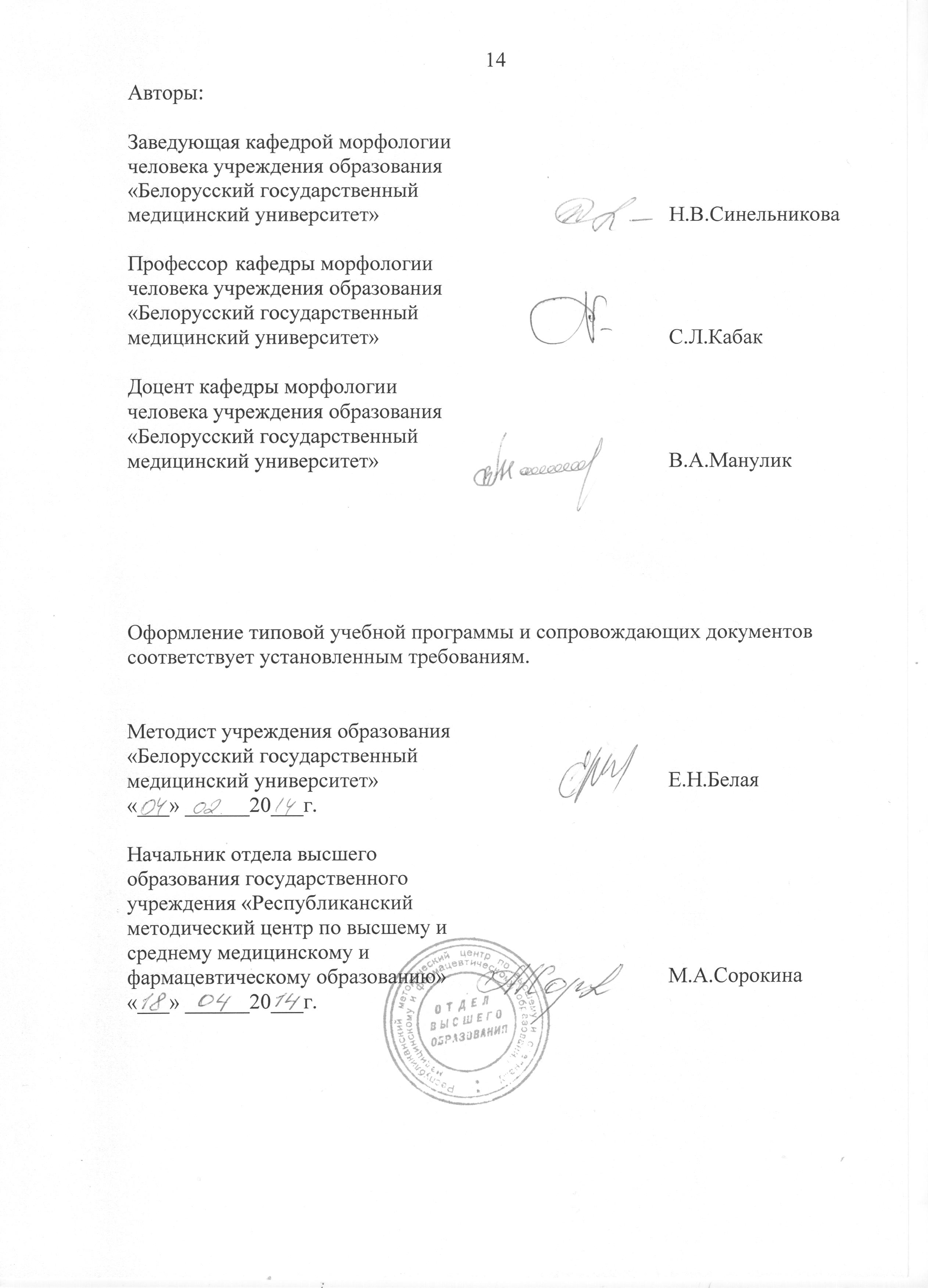 Наименование раздела (темы)Количество часов аудиторных занятийКоличество часов аудиторных занятийНаименование раздела (темы)лекцийлабораторных1. Топографическая анатомия шеи291.1. Поверхностная анатомия шеи. Фасции шеи и клетчаточные пространства111.2. Передняя область шеи121.3. Грудино-ключично-сосцевидная область-31.4. Латеральная область шеи-32. Топографическая анатомия головы2122.1. Поверхностная анатомия головы. Передняя область лица162.2. Боковая область лица. Глубокая область лица132.3. Мозговой отдел головы-33. Оперативная хирургия293.1. Общие вопросы оперативной хирургии-33.2. Оперативные приемы, выполняемые на шее133.3 Оперативные приемы, выполняемые на голове13Всего часов630Сведения об авторах (разработчиках) типовой учебной программыФамилия, имя, отчествоКабак Сергей ЛьвовичДолжность, ученая степень, ученое званиеПрофессор кафедры морфологии человека учреждения образования «Белорусский государственный медицинский университет», д.м.н., профессор служебный(017) 271 95 50Фамилия, имя, отчествоМанулик Владимир АлександровичДолжность, ученая степень, ученое званиеДоцент кафедры морфологии человека учреждения образования «Белорусский государственный медицинский университет», к.м.н., доцент служебный(017) 277 17 75